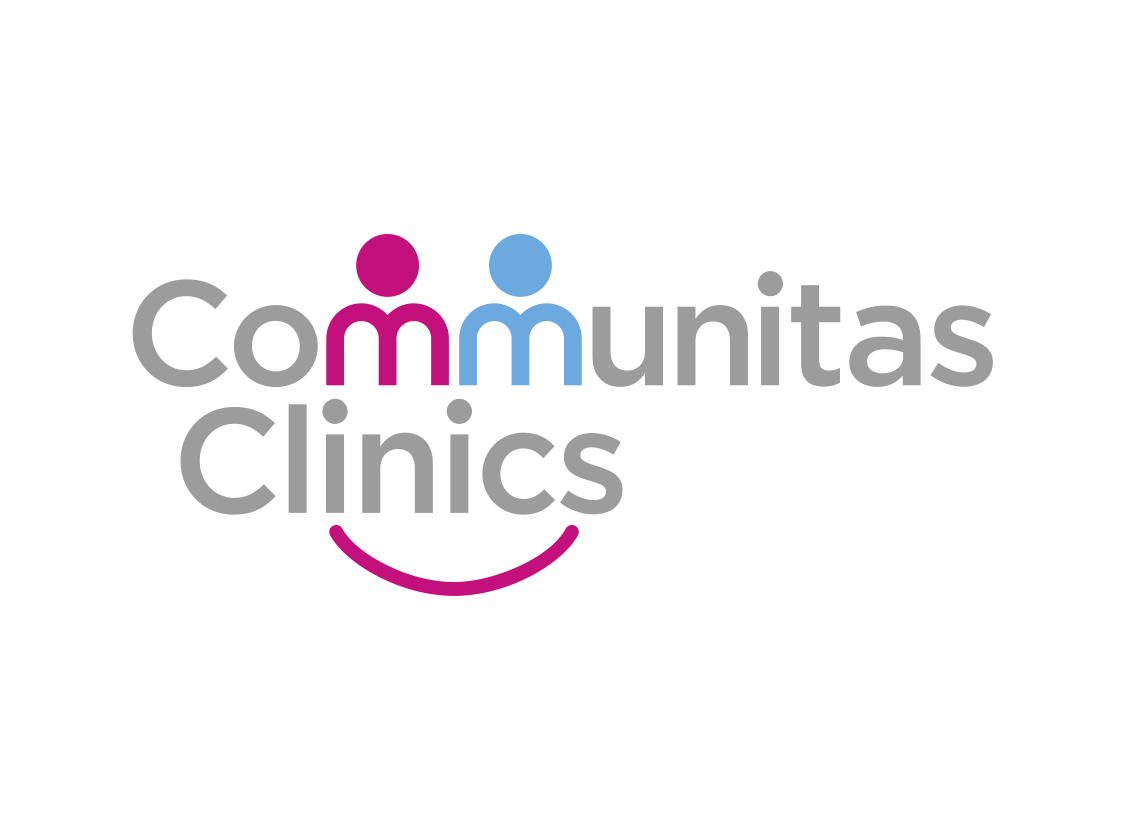 IT_SOP_27Procedure Name: CROYDON - Making requests using Sunquest ICE - RADIOLOGYVersion 1.0Date: 04/10/2022Document Revision History.Introduction.This document provides details of how to makie requests using Sunquest ICE – RADIOLOGY from Croydon Hospital.Scope.This document defines how Communitas Clinics staff or clinicians can order Radiology reports from Croydon Hospital, using the Sunquest Ice system linked within SystmOneUpdate Policy.The authorised document editors will review this policy annually and submit revisions to the Document owner for approval.The authorised document editors will maintain and monitor, as required, data regarding the suitability of this procedure and amend, as necessary.Show patients recordTo request radiology, bloods or swabs you will need to start by being in the patients record.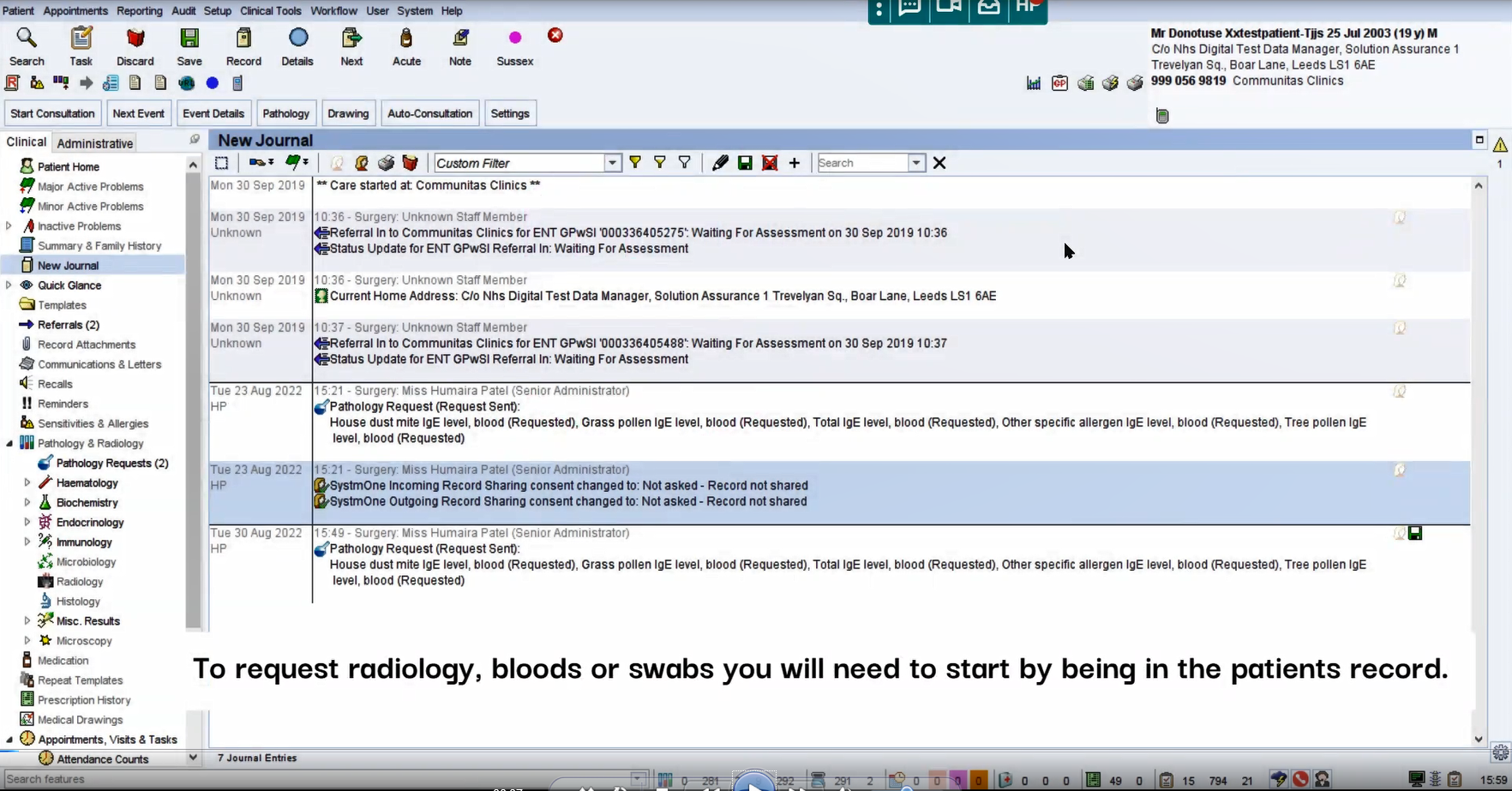 Right-click on Pathology & Radiology on left hand panelRight-click on Pathology & Radiology on left hand panel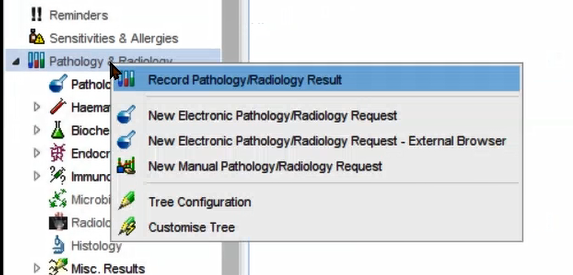 Select New Electronic Pathology/ Radiology RequestSelect New Electronic Pathology/ Radiology Request from the menu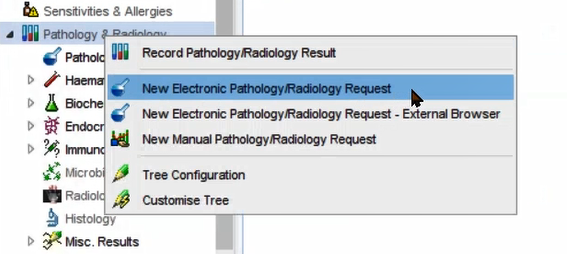 Select OKLeave as ‘Any’ and select OK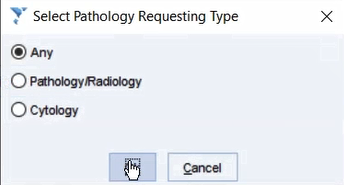 Select Mayday Hospital PathologyClick on Mayday Hospital Pathology 2 Croydon Health Services NHS Trust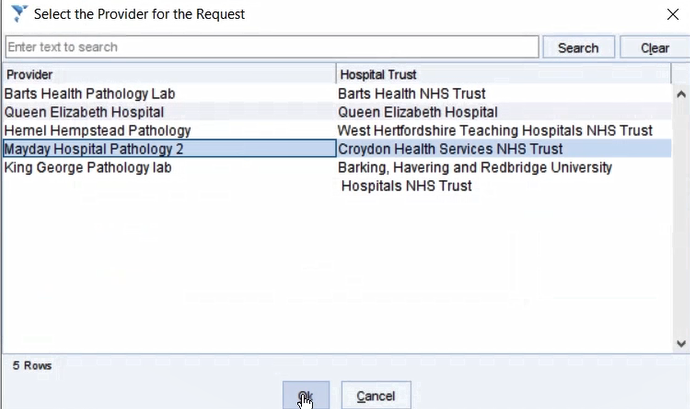 Show the new Sunquest Ice screenThe Sunquest ICE screen will open up. Along the left hand side you will be able to see the different requests that can be made.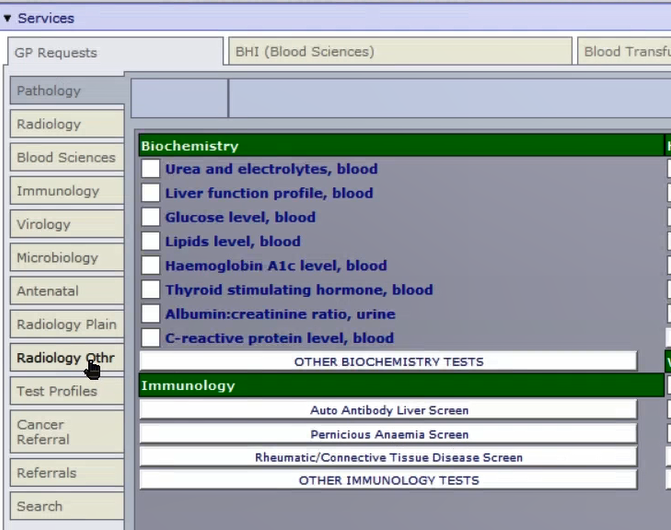 Click on Radiology otherTo request radiology, select Radiology Othr on the left hand side.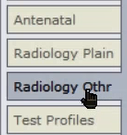 Click on imaging MRI (other) RequestSelect the scan you would like to request. If you scan is not listed, then select “imaging MRI (other) Request” or “Imaging CT (other) Request”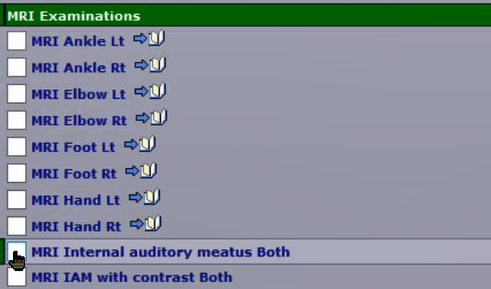 . If you scan is not listed, then select “imaging MRI (other) Request” or “Imaging CT (other) Request”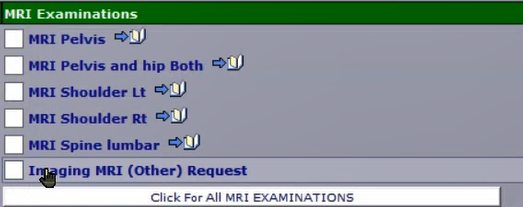 Show the validation screenYou will need to confirm your request is valid and meets the ordering criteria. To do this, select the drop down menu and click on “Request Valid and Meets Ordering Criteria”. Then Select OK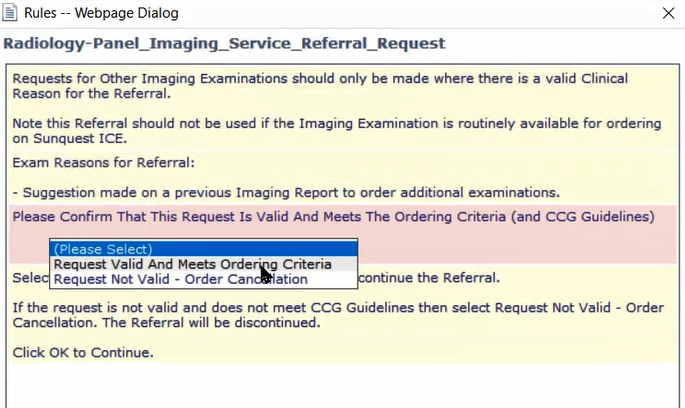 Show the examination screenSelect the examination you would like to request from the dropdown menu, then complete justification reason and clinical details of the patients. Please note, both these sections must be completed.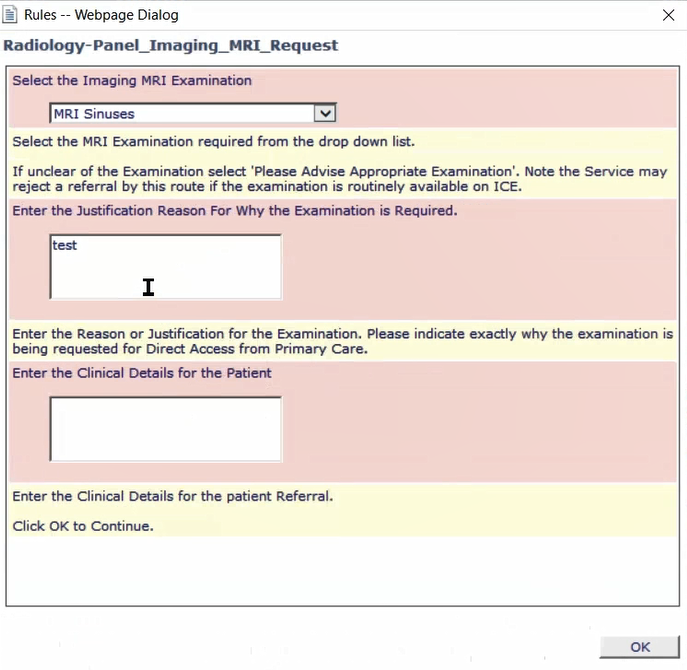 Show safetynetting screenGo through the safetynetting questions and ensure all are completed correctly. Then select OK. 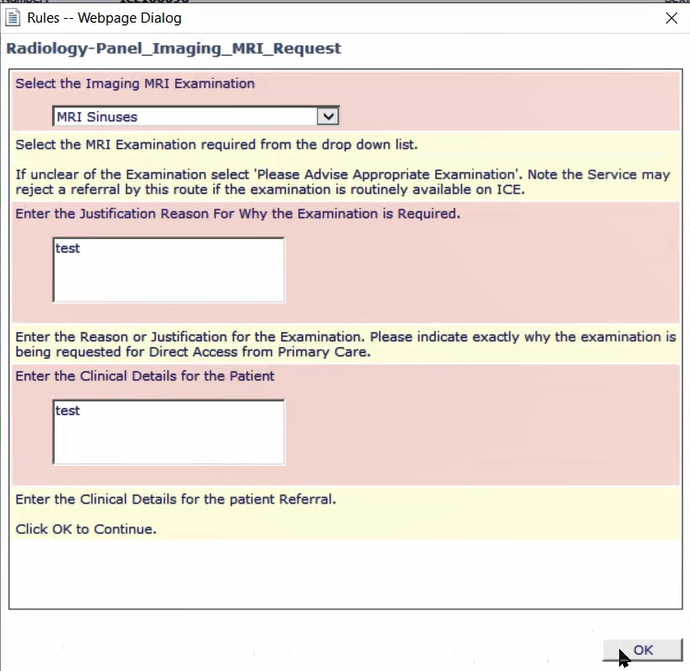 Back to Sunquest ICE pageSelect “continue with request…” on the bottom left hand corner.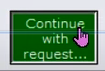 The final requesting screenUnder general details, you will need to select the requestors name. 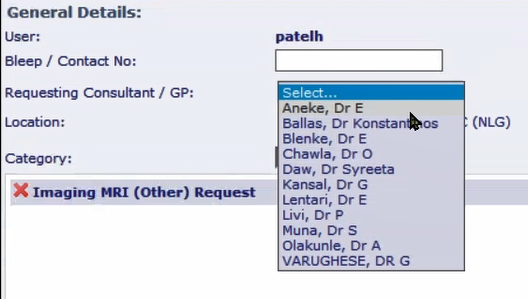 You will also have the option to change the priority of the scan under order details.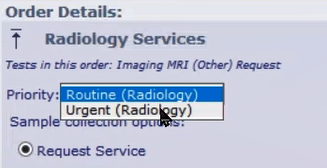 Select Accept RequestTo complete you request, select accept request. 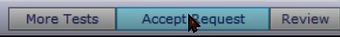 Your request has now been sent to the hospital. 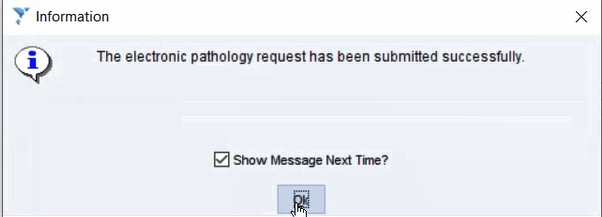 DateVersionAuthorsComments/Reasons For Change04/10/20221.0PHFirst issue